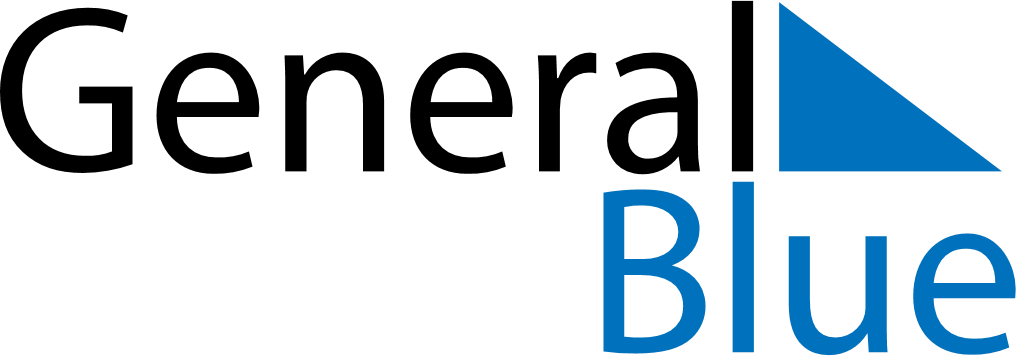 November 2024November 2024November 2024November 2024November 2024November 2024Rebola, Bioko Norte, Equatorial GuineaRebola, Bioko Norte, Equatorial GuineaRebola, Bioko Norte, Equatorial GuineaRebola, Bioko Norte, Equatorial GuineaRebola, Bioko Norte, Equatorial GuineaRebola, Bioko Norte, Equatorial GuineaSunday Monday Tuesday Wednesday Thursday Friday Saturday 1 2 Sunrise: 6:08 AM Sunset: 6:07 PM Daylight: 11 hours and 59 minutes. Sunrise: 6:08 AM Sunset: 6:07 PM Daylight: 11 hours and 59 minutes. 3 4 5 6 7 8 9 Sunrise: 6:08 AM Sunset: 6:07 PM Daylight: 11 hours and 58 minutes. Sunrise: 6:08 AM Sunset: 6:07 PM Daylight: 11 hours and 58 minutes. Sunrise: 6:08 AM Sunset: 6:07 PM Daylight: 11 hours and 58 minutes. Sunrise: 6:09 AM Sunset: 6:07 PM Daylight: 11 hours and 58 minutes. Sunrise: 6:09 AM Sunset: 6:07 PM Daylight: 11 hours and 58 minutes. Sunrise: 6:09 AM Sunset: 6:07 PM Daylight: 11 hours and 58 minutes. Sunrise: 6:09 AM Sunset: 6:07 PM Daylight: 11 hours and 57 minutes. 10 11 12 13 14 15 16 Sunrise: 6:09 AM Sunset: 6:07 PM Daylight: 11 hours and 57 minutes. Sunrise: 6:09 AM Sunset: 6:07 PM Daylight: 11 hours and 57 minutes. Sunrise: 6:10 AM Sunset: 6:07 PM Daylight: 11 hours and 57 minutes. Sunrise: 6:10 AM Sunset: 6:07 PM Daylight: 11 hours and 57 minutes. Sunrise: 6:10 AM Sunset: 6:07 PM Daylight: 11 hours and 57 minutes. Sunrise: 6:10 AM Sunset: 6:07 PM Daylight: 11 hours and 57 minutes. Sunrise: 6:10 AM Sunset: 6:07 PM Daylight: 11 hours and 56 minutes. 17 18 19 20 21 22 23 Sunrise: 6:11 AM Sunset: 6:07 PM Daylight: 11 hours and 56 minutes. Sunrise: 6:11 AM Sunset: 6:08 PM Daylight: 11 hours and 56 minutes. Sunrise: 6:11 AM Sunset: 6:08 PM Daylight: 11 hours and 56 minutes. Sunrise: 6:12 AM Sunset: 6:08 PM Daylight: 11 hours and 56 minutes. Sunrise: 6:12 AM Sunset: 6:08 PM Daylight: 11 hours and 56 minutes. Sunrise: 6:12 AM Sunset: 6:08 PM Daylight: 11 hours and 56 minutes. Sunrise: 6:13 AM Sunset: 6:09 PM Daylight: 11 hours and 56 minutes. 24 25 26 27 28 29 30 Sunrise: 6:13 AM Sunset: 6:09 PM Daylight: 11 hours and 55 minutes. Sunrise: 6:13 AM Sunset: 6:09 PM Daylight: 11 hours and 55 minutes. Sunrise: 6:14 AM Sunset: 6:09 PM Daylight: 11 hours and 55 minutes. Sunrise: 6:14 AM Sunset: 6:10 PM Daylight: 11 hours and 55 minutes. Sunrise: 6:14 AM Sunset: 6:10 PM Daylight: 11 hours and 55 minutes. Sunrise: 6:15 AM Sunset: 6:10 PM Daylight: 11 hours and 55 minutes. Sunrise: 6:15 AM Sunset: 6:10 PM Daylight: 11 hours and 55 minutes. 